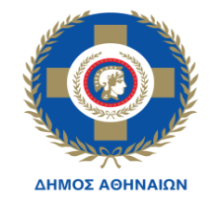 ΕΛΛΗΝΙΚΗ ΔΗΜΟΚΡΑΤΙΑΝΟΜΟΣ ΑΤΤΙΚΗΣΔΗΜΟΣ ΑΘΗΝΑΙΩΝ ΓΕΝΙΚΗ Δ/ΝΣΗ ΟΙΚΟΝΟΜΙΚΩΝΔ/ΝΣΗ ΠΡΟΜΗΘΕΙΩΝ ΚΑΙ ΑΠΟΘΗΚΩΝΤΜΗΜΑ ΔΙΑΔΙΚΑΣΙΩΝ ΣΥΝΑΨΗΣΔΗΜΟΣΙΩΝ ΣΥΜΒΑΣΕΩΝΕ Ν Τ Υ Π Ο  Ο Ι Κ Ο Ν Ο Μ Ι Κ Η Σ  Π Ρ Ο Σ Φ Ο Ρ Α Σ(Για συμπλήρωση από τον Υποψήφιο)Αφού έλαβα γνώση των όρων της Διακήρυξης και της μελέτης της Υπηρεσίας καθώς και των συνθηκών εκτέλεσης της Υπηρεσίας αυτής, υποβάλλω την παρούσα προσφορά και δηλώνω ότι αποδέχομαι πλήρως και χωρίς επιφύλαξη όλα αυτά και αναλαμβάνω την εκτέλεση της Υπηρεσίας με την ακόλουθη προσφερόμενη τιμή.Αθήνα …………………….2022Ο ΠΡΟΣΦΕΡΩΝ________________(Σφραγίδα - Υπογραφή)ΥΠΗΡΕΣΙΑ:  «Διαχείριση-διάθεση αποβλήτων εκσκαφών, κατασκευών και κατεδαφίσεων (ΑΕΚΚ)  και ογκωδών αποβλήτων του Δήμου Αθηναίων»ΠΡΟΥΠΟΛΟΓΙΣΜΟΣ:  398.350,00€  με ΦΠΑΚ.Α. 6277.006 Φ.20, Κ.Α. 6277.007 Φ.20Α/ΑΠεριγραφήΜονάδα μέτρησηςΠοσότηταΤιμή Μονάδας ΜελέτηςΣυνολική τιμή ΟΜΑΔΑ 1η1Ενοίκιο ενός κάδου όγκου κατ’ ελάχιστο 10 m3 (ημερήσιο κόστος)τεμάχιο12.0002Μεταφορά Α.Ε.Κ.Κ. ή ογκωδών αποβλήτων με κάδο κατ’ ελάχιστο 10 m3 (κόστος ανά δρομολόγιο)τεμάχιο9003Διαχείριση αποβλήτων Α.Ε.Κ.Κ. που αφορούν τους κωδικούς ΕΚΑ (απόβλητα κατεδάφισης) 17 01 07, 17 06 04, 17 08 02τόνοι1.0004Διαχείριση αποβλήτων Α.Ε.Κ.Κ. που αφορούν τους κωδικούς ΕΚΑ (σύμμεικτα απόβλητα) 17 09 04, 17 02 01τόνοι3.5005Διαχείριση αποβλήτων Α.Ε.Κ.Κ. που αφορούν τους κωδικούς ΕΚΑ 17 05 06, 17 05 04τόνοι1.0006Διαχείριση αποβλήτων Α.Ε.Κ.Κ. που αφορούν τους κωδικούς ΕΚΑ 17 01 01, 17 03 02 (μη φρεζαρισμένο)τόνοι2.5007Διαχείριση αποβλήτων Α.Ε.Κ.Κ. που αφορούν τους κωδικούς ΕΚΑ 17 01 02, 17 01 03τόνοι1.000ΣΥΝΟΛΟ 1ης ΟΜΑΔΑΣΣΥΝΟΛΟ 1ης ΟΜΑΔΑΣΣΥΝΟΛΟ 1ης ΟΜΑΔΑΣΣΥΝΟΛΟ 1ης ΟΜΑΔΑΣΦΠΑ 24%ΦΠΑ 24%ΦΠΑ 24%ΦΠΑ 24%ΓΕΝΙΚΟ ΣΥΝΟΛΟ 1ης ΟΜΑΔΑΣΓΕΝΙΚΟ ΣΥΝΟΛΟ 1ης ΟΜΑΔΑΣΓΕΝΙΚΟ ΣΥΝΟΛΟ 1ης ΟΜΑΔΑΣΓΕΝΙΚΟ ΣΥΝΟΛΟ 1ης ΟΜΑΔΑΣΓΕΝΙΚΟ ΣΥΝΟΛΟ 1ης ΟΜΑΔΑΣΑ/ΑΠεριγραφήΜονάδα μέτρησηςΠοσότηταΤιμή Μονάδας ΜελέτηςΣυνολική τιμή ΟΜΑΔΑ 2η8Ενοίκιο ενός κάδου όγκου κατ’ ελάχιστο 30 m3 (ημερήσιο κόστος)τεμάχιο1.5009Μεταφορά Α.Ε.Κ.Κ. ή ογκωδών αποβλήτων με κάδο κατ’ ελάχιστο 30 m3 (κόστος ανά δρομολόγιο)τεμάχιο20010Διαχείριση ογκωδών αποβλήτων -στρωμάτων/ μονό τεμάχιο4.00011Διαχείριση ογκωδών αποβλήτων -στρωμάτων / διπλό τεμάχιο4.00012Διαχείριση ογκωδών αποβλήτων κωδ. ΕΚΑ 20 03 07τόνοι1.600ΣΥΝΟΛΟ 2ης ΟΜΑΔΑΣΣΥΝΟΛΟ 2ης ΟΜΑΔΑΣΣΥΝΟΛΟ 2ης ΟΜΑΔΑΣΣΥΝΟΛΟ 2ης ΟΜΑΔΑΣΦΠΑ 24%ΦΠΑ 24%ΦΠΑ 24%ΦΠΑ 24%ΓΕΝΙΚΟ ΣΥΝΟΛΟ 2ης ΟΜΑΔΑΣ ΓΕΝΙΚΟ ΣΥΝΟΛΟ 2ης ΟΜΑΔΑΣ ΓΕΝΙΚΟ ΣΥΝΟΛΟ 2ης ΟΜΑΔΑΣ ΓΕΝΙΚΟ ΣΥΝΟΛΟ 2ης ΟΜΑΔΑΣ ΓΕΝΙΚΟ ΣΥΝΟΛΟ 2ης ΟΜΑΔΑΣ 